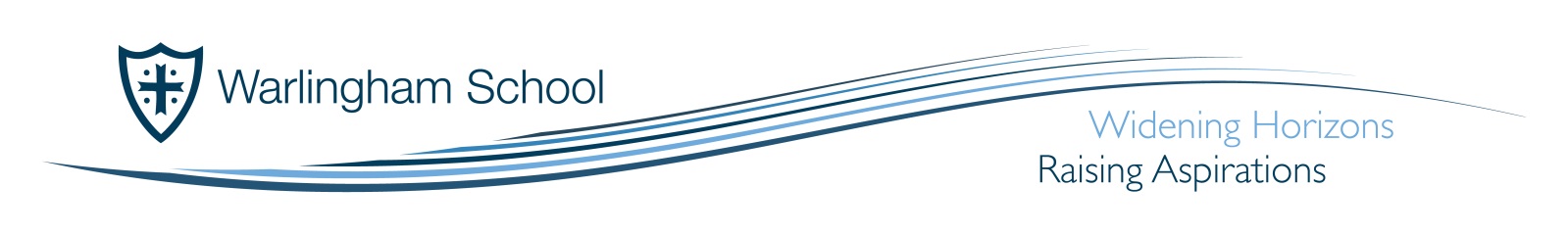 20th July 2016Dear Parent/CarerYear 7 P.E. Assessment TimetableIn order to accurately assess your son or daughter’s aptitude in Physical Education, we begin the year with some tests over their first four lessons of Gym and Games combined. It is vital that students bring the correct PE kit for the specified lesson at the start of the year to allow us to assess them in that discipline.The kit required for swimming is a Navy blue/black swimming costume (not bikini or two pieces) accompanied with a towel and swimming hat. All other lessons require the students to be in their normal PE kit which constitutes a white polo shirt with embroidered school name, plain royal blue skorts/leggings for the girls and white shorts for the boys, short white plain socks, training shoes (no plimsolls or canvas shoes/trainers) and where applicable, hair bands/ties.This information will be placed onto the Warlingham PE website located at www.warlinghamschoolpe.weebly.com, under the ‘KS3 + 4 Programme of Study’. The website can also be accessed through the main school website (www.warlinghamschool.co.uk).  Further information can be found and will be updated on the website which includes an ‘Extra Curricular’ section detailing the various and diverse clubs that are being run (including a section which gives the school fixtures list which will specify dates, times and where it is to be held), examination sections and an area where you can contact myself under the ‘General issues/comments’ section should you have any questions. It is also important to note that girl’s Netball trials and boys Rugby trials will take place on Wednesday 7th September after school until 4:30pm.Yours sincerely,Mr R AshdownHead of P.E. DepartmentTesting Timetable 2016/2017Please see below the timetable for the PE testing lessons for Year 7.Year 7 - Swimming kit required for swimming and white PE kit for all other lessons.Tutor Group1st PE lesson2nd PE lesson3rd PE lesson4th PE lesson7W9/9/16 – Talk/20m dash13/9 – Cooper Test14/9 – Agility Tests20/9 - Swimming7A9/9/16 – Swimming13/9 – Talk/20m dash14/9 – Cooper Test20/9 – Agility Tests7R7/9/16 – Swimming9/9 – Cooper Test12/9 – Talk/20m dash15/9 - Agility Tests7L7/9/16 – Talk/20m dash9/9 – Agility Tests12/9 - Swimming 15/9 - Cooper Test7N12/9/16 – Cooper Test13/9 – Agility Tests15/9 – Talk/20m dash19/9 – Swimming 7G12/9/16 – Talk/20m dash13/9 – Swimming15/9 - Agility Tests19/9 - Cooper Test7H7/9/16 – Swimming12/9 – Agility tests 14/9 - Cooper Test19/9 - Talk/20m dash7M7/9/16 – Talk/20m dash12/9 – Cooper Test14/9 – Swimming 19/9 - Agility tests